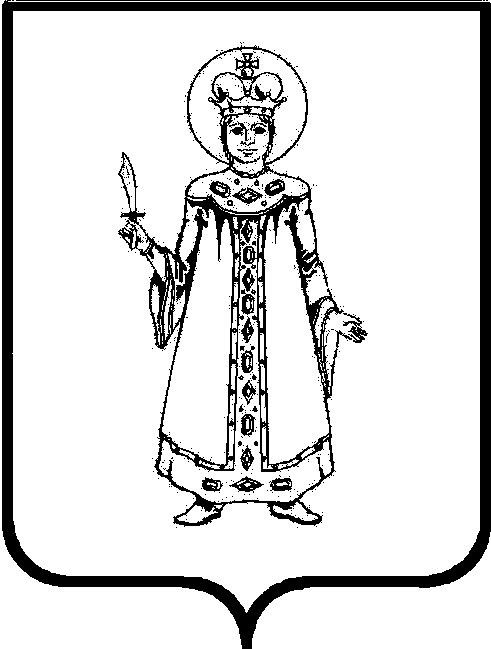     Рассмотрев итоги муниципальной экологической акции «Капелька воды»,    ПРИКАЗЫВАЮ:Утвердить сводные протоколы конкурсов сочинений, рисунков, проходивших в рамках муниципальной экологической акции «Капелька воды» (Приложение 1, 2).Наградить грамотой победителей конкурсов сочинений, рисунков, проходивших в рамках муниципальной экологической акции «Капелька воды»:- Курдюкову Ксению, обучающуюся МОУ СОШ №4 в конкурсе сочинений в рамках муниципальной экологической акции «Капелька воды»;- Манаеву Валерию, обучающуюся МОУ Гимназии №1 в конкурсе рисунков в рамках муниципальной экологической акции «Капелька воды».Наградить грамотой призёров в номинации «конкурс сочинений» в рамках муниципальной экологической акции «Капелька воды»:- Захарову Владу, обучающуюся станции юных натуралистов МОУ ДОД ДДТ;- Анисимову Дарью, обучающуюся станции юных натуралистов МОУ ДОД ДДТ;- Шеремет Александру, обучающуюся МОУ СОШ №4;- Сысоеву Валентину, обучающуюся МОУ СОШ №4;- Романову Лилию, обучающуюся МОУ СОШ №4;- Галиеву Диане Раджи кызы, обучающуюся МОУ Отрадновской СОШ.Наградить грамотой призёров в номинации «конкурс рисунков» в рамках муниципальной экологической акции «Капелька воды»:- Новикову Алину, обучающуюся МОУ СОШ №6; - Лебедева Даниила, обучающегося станции юных натуралистов МОУ ДОД ДДТ.Вручить свидетельства участника и специальный приз следующим обучающимся:- Кулигину Макару, обучающемуся МОУ Воскресенской ООШ;-  Балагуровой Анне, обучающейся МОУ СОШ №4;- Фроловой Елизавете, обучающейся МОУ СОШ №4;- Шаровой Алине, обучающейся МОУ СОШ №6;- Сясиной Дарье, обучающейся МОУ СОШ №6;- Гумилевской Ирине, обучающейся МОУ СОШ №6;- Кудрявцевой Алёне, обучающейся МОУ СОШ №5 им. 63-го Угличского пехотного полка;- Верещагиной Анне, обучающейся МОУ Гимназии №1;- Ледянкину Максиму, обучающемуся станции юных натуралистов МОУ ДОД ДДТ;        - Полынской Алене и Полынской Диане, обучающимся МОУ СОШ №4;        - Наумовой Дарье, обучающейся станции юных натуралистов МОУ ДОД           ДДТ;        - Кашинову Андрею, обучающемуся МОУ СОШ №6;        - Рулёвой Варваре, обучающейся МОУ СОШ №6.Объявить благодарность следующим педагогам, подготовившим победителей и призёров конкурсов в рамках муниципальной экологической акции «Капелька воды»:- Филипповой Ольге Юрьевне, учителю русского языка и литературы МОУ СОШ №4;- Хлебушкиной Людмиле Евгеньевне, руководителю изостудии «Лунный свет» МОУ ДОД ДДТ;- Рыбаковй Галине Дмитриевне, учителю английского языка мОУ Гимназии №1;- Грицевич Марине Юрьевне, учителю начальных классов МОУСОШ №4;- Большаковой Татьяне Валентиновне, учителю начальных классов МОУ СОШ №6.Контроль исполнения приказа возложить на ведущего специалиста управления образования Т.В Королькову.Начальник управления                                                                     О.А. Дружкова